Selbstständiger UnterrichtLehramtsanwärter/in: 							Nach den Leistungen am Seminar und den Unterrichtsbesuchen im ersten Ausbildungsabschnitt an der Ausbildungsschule kann gemäß § 10, Absatz 4 der Sonderpädagogiklehramtsprüfungsordnung II die Feststellung getroffen werden, dass dem/der oben genannten Anwärter/in ab dem zweiten Ausbildungsabschnitt selbstständiger Unterricht übertragen werden kann._____________________, den ___________________		Ort				Datum_____________________	____________________	_____________________Leiter der Abteilung	Schulleiter/in	Ausbilder/inSonderpädagogik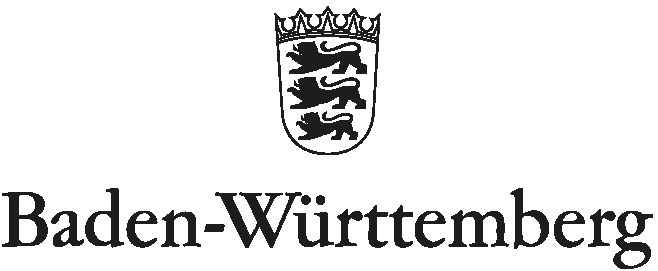 STAATLICHES SEMINAR FÜR DIDAKTIK UND LEHRERBILDUNG FREIBURG (GYMNASIEN UND SONDERPÄDAGOGIK)- Abteilung Sonderpädagogik -STAATLICHES SEMINAR FÜR DIDAKTIK UND LEHRERBILDUNG FREIBURG (GYMNASIEN UND SONDERPÄDAGOGIK)- Abteilung Sonderpädagogik -STAATLICHES SEMINAR FÜR DIDAKTIK UND LEHRERBILDUNG FREIBURG (GYMNASIEN UND SONDERPÄDAGOGIK)- Abteilung Sonderpädagogik -STAATLICHES SEMINAR FÜR DIDAKTIK UND LEHRERBILDUNG FREIBURG (GYMNASIEN UND SONDERPÄDAGOGIK)- Abteilung Sonderpädagogik -STAATLICHES SEMINAR FÜR DIDAKTIK UND LEHRERBILDUNG FREIBURG (GYMNASIEN UND SONDERPÄDAGOGIK)- Abteilung Sonderpädagogik -Staatliches Seminar für Didaktik und Lehrerbildung FreiburgAbteilung Sonderpädagogik  Oltmannsstr. 22  79100 FreiburgStaatliches Seminar für Didaktik und Lehrerbildung FreiburgAbteilung Sonderpädagogik  Oltmannsstr. 22  79100 FreiburgStaatliches Seminar für Didaktik und Lehrerbildung FreiburgAbteilung Sonderpädagogik  Oltmannsstr. 22  79100 Freiburg